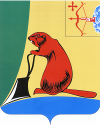 Общие положенияЗаключение Контрольно-счетной комиссии муниципального образования Тужинский муниципальный район (далее – Контрольно-счетная комиссия) на проект решения Ныровской сельской Думы «О бюджете муниципального образования Ныровское сельское поселение на 2023 год и на плановый период 2024 и 2025 годов» (далее – проект Решения, бюджет поселения) подготовлено в соответствии с Бюджетным кодексом Российской Федерации,  Положением о бюджетном процессе в муниципальном образовании Ныровское сельское поселение, утвержденным решением Ныровской сельской Думы от 18.11.2021 № 51/207, Положением Контрольно-счетной комиссии, утвержденным решением Тужинской районной Думы от 13.12.2021 № 4/25, Соглашением о передаче Контрольно-счетной комиссии Тужинского района полномочий контрольно-счетного органа Ныровского сельского поселения по осуществлению внешнего муниципального финансового контроля от 06.04.2012.В рамках подготовки заключения проведена оценка соблюдения нормативных правовых актов и иных документов, составляющих основу формирования бюджета поселения.Проект Решения, документы и материалы в Контрольно-счетную комиссию для проведения экспертизы представлены 09.12.2022.Состав показателей и характеристик (приложений), в представленном пакете документов, устанавливаемый проектом Решения соответствует требованиям статьи 184.1 Бюджетного кодекса Российской Федерации.Следует отметить, срок внесения на рассмотрение Ныровской сельской Думы проекта решения о бюджете на очередной финансовый год и плановый период в соответствии со статьей 25 Положения о бюджетном процессе в муниципальном образовании Ныровское сельское поселение, утвержденного решением Ныровской сельской Думы от 18.11.2021 № 51/207 (далее – Положение о бюджетном процессе) – не позднее 20 ноября текущего года, что противоречит требованиям пункта 1 статьи 185 Бюджетного кодекса Российской Федерации. Проект Решения внесен администрацией Ныровского сельского поселения на рассмотрение в Ныровскую сельскую Думу 20.11.2022, с нарушением требований пункта 1 статьи 185 Бюджетного кодекса РФ.Одновременно с проектом Решения документы и материалы, представлены в соответствии со статьей 184.2 Бюджетного кодекса Российской Федерации и статьей 25 Положения о бюджетном процессе без нарушений.Основные параметры и характеристики бюджета поселенияОсновные характеристики проекта Решения о бюджете поселения представлены в таблице:Налоговые и неналоговые доходы в 2023 году по сравнению с оценкой 2022 года снижаются на 388,8 тыс. рублей или на 20,3%, в 2024 году к прогнозу 2023 года увеличиваются на 79,0 тыс. рублей или на 5,2%, в 2025 году к прогнозу 2024 года  увеличиваются на 43,8 тыс. рублей или на 2,7%.Безвозмездные поступления по сравнению с оценкой 2022 года в 2023 году снижаются на 334,8 тыс. рублей или на 18,3%, в 2024 году к прогнозу 2023 года снижаются на 111,1 тыс. рублей или на 7,4%, в 2025 году к прогнозу 2024 года снижаются на 828,5 тыс. рублей или на 59,8%.Расходы бюджета поселения на 2023 год предусмотрены в объеме 3 026,2 тыс. рублей, что на 384,0 тыс. рублей меньше по сравнению с оценкой 2022 года, на 2024 год расходы прогнозируются ниже уровня 2023 года на 31,1 тыс. рублей, в 2025 году ниже уровня 2024 года на 784,7 тыс. рублей.Бюджет поселения на 2023-2025 годы сформирован с ежегодным дефицитом. В соответствии с представленным проектом Решения источниками покрытия дефицита бюджета поселения ежегодно являются остатки средств на счетах по учету средств бюджета.В 2023-2025 годах привлечение заимствований не запланировано.Согласно проекту Решения о бюджете поселения верхний предел муниципального внутреннего долга Ныровского сельского поселения на 01.01.2024, 01.01.2025 и 01.01.2026 годы равен нулю.В расходной части бюджета поселения на 2023-2025 годы предусматривается резервный фонд в общей сумме 3,3 тыс. рублей, по 1,1 тыс. рублей ежегодно, возможность формирования которого предусмотрена статьей 8 Положения о бюджетном процессе.Объем бюджетных ассигнований дорожного фонда проектом Решения на 2023 год предлагается в сумме 274,0 тыс. рублей, на 2024 год – 286,2 тыс. рублей, на 2025 год – 302,1 тыс. рублей.Доходы бюджета поселения Прогнозируемый общий объем доходов бюджета поселения на 2023 год предусматривается в размере 3 024,2 тыс. рублей, что на 723,6 тыс. рублей ниже оценки 2022 года. В 2024 году доходы планируются в сумме 2 992,1 тыс. рублей, в 2025 году – 2 207,4 тыс. рублей.Структура доходной части бюджета поселения в 2023-2025 годах характеризуется следующими данными:В прогнозируемом периоде предусматривается рост доли «налоговых и неналоговых» доходов бюджета поселения до 74,7%, при одновременном снижении доли безвозмездных поступлений до 25,3%.В разрезе собственных доходов структура бюджета поселения характеризуется следующими данными:Как видно из таблицы, сохраняется тенденция снижения объема налоговых доходов при одновременном росте неналоговых доходов.Налоговые доходы Налоговые доходы на 2023 год спрогнозированы в объеме 1 281,3 тыс. рублей, что ниже ожидаемой оценки 2022 года на 506,8 тыс. рублей, или на 28,3%. Снижение налоговых доходов в 2023 году к ожидаемой оценке 2022 года планируется практически за счет всех источников доходов, за исключением доходов от госпошлины.В 2024 году налоговые доходы планируются с ростом к прогнозу 2023 года на 5,6%, в 2025 году по отношению к прогнозу 2024 года с ростом на 4,7%. Доля налоговых доходов в общем объеме доходов в 2023 году составит 42,4%, в объеме собственных доходов – 83,9%.Структура налоговых доходов бюджета поселения в 2023-2025 годах представлена в таблице:Наибольший удельный вес в структуре налоговых доходов в 2023 году составят: налог на доходы физических лиц – 42,4%, единый сельскохозяйственный налог – 21,4%, доходы от акцизов – 21,4%, поступления земельного налога – 14,2%. В 2024-2025 годах структура налоговых доходов не претерпит существенных изменений. Поступления налога на доходы физических лиц на 2023 год прогнозируется в объеме 542,9 тыс. рублей.Налог на доходы физических лиц на 2023 год прогнозируется со снижением к ожидаемой оценке 2022 года на 33,0 тыс. рублей или на 5,7%, в 2024 году с ростом к прогнозу 2023 года на 5,6%, в 2025 году по отношению к прогнозу 2024 года с ростом на 4,7%.Поступления доходов по акцизам на 2023 год планируются со снижением к ожидаемой оценке 2022 года на 31,0 тыс. рублей или на 10,2% и составят 274,4 тыс. рублей. В 2024 году с ростом к предыдущему году на 4,3%, в 2025 году на 5,6%. В прогнозе поступления доходов от уплаты акцизов учтены ставки на подакцизные товары.Поступления от единого сельскохозяйственного налога в 2023-2025 годах прогнозируются в 2023 году к оценке 2022 года со снижением на 31,0 тыс. рублей или на 10,2%, в 2024 году к прогнозу 2024 с ростом на 13,4%, в 2025 году к прогнозу 2024 года с ростом на 0,3%.Налог на имущество физических лиц в трехлетнем периоде прогнозируется в том же объеме и составит 6,0 тыс. рублей ежегодно.Поступления земельного налога на 2023 год к оценке 2022 года прогнозируются со снижением на 54,3 тыс. рублей или на 23%. В 2024 и 2025 годах поступления спрогнозированы на уровне 2023 года. Прогноз поступления государственной пошлины в трехлетнем периоде спрогнозирован на уровне оценки 2022 года ежегодно и составит 2,0 тыс. рублей.Неналоговые доходыОбъем неналоговых доходов на 2023 год прогнозируется в сумме 245,3 тыс. рублей, что выше оценки поступлений текущего года на 118,0 тыс. рублей, или 92,7%. Доля неналоговых доходов в общем объеме доходов в 2023 году составит 8,1%, в объеме собственных доходов – 16,1%.В 2024 и 20025 годах неналоговые доходы прогнозируются на уровне 2023 годаСтруктура неналоговых доходов бюджета поселения в 2023-2025 годах:В 2023-2025 годах основную долю составят доходы от использования муниципального имущества.Доходы от использования муниципального имущества прогнозируются в 2023 году в сумме 213,3 тыс. рублей, что больше планируемых поступлений текущего года на 96,7 тыс. рублей или на 82,9%.В 2024-2025 годы доходы прогнозируются на уровне 2023 года.Прогноз по самообложению на 2023 год составил 32,0 тыс. рублей, что выше ожидаемой оценки текущего года на 21,3 тыс. рублей. В 2024-2025 годы доходы прогнозируются на уровне 2023 года.Прогноз доходов рассчитан исходя из количества совершеннолетних жителей, постоянно проживающих на территории поселения.Безвозмездные поступления Безвозмездные поступления на 2023 год спрогнозированы в объеме 1 497,6 тыс. рублей, что ниже оценки текущего года на 334,8 тыс. рублей, или на 18,3%.Доля безвозмездных поступлений в общем объеме доходов ежегодно сокращается и в 2023 году составит 49,5%, в 2024 году – 46,3%, в 2025 году – 25,3%.Структура безвозмездных поступлений в 2023-2025 годах представлена в таблице:Снижение безвозмездных поступлений в 2023 году по сравнению с уточненным планом 2022 года обусловлено отсутствием предоставления иных МБТ и сокращением объема дотации. Увеличение безвозмездных поступлений в 2023 году к уточненному плану 2022 года прогнозируется по поступлению субвенции на 14,6 тыс. рублей или на 14,9%.В 2024 году безвозмездные поступления прогнозируются со снижением к прогнозу 2023 года на 7,4%; в 2025 году по отношению к прогнозу 2024 года на 59,8%.Проверка объемов безвозмездных поступлений, планируемых к поступлению из областного бюджета и из бюджета Тужинского муниципального района в 2023-2025 годах показала, что в проекте Решения о бюджете поселения предусмотрены безвозмездные поступления, которые обозначены в проекте Закона Кировской области «Об областном бюджете на 2023 год и на плановый период 2024 и 2025 годов» и в проекте решения Тужинской районной Думы «О бюджете Тужинского муниципального района на 2023 год и плановый период 2024 и 2025 годов».Расходы бюджета поселения В соответствии с представленным проектом бюджета расходы бюджета поселения на 2023 год запланированы в сумме 3 026,2 тыс. рублей, ниже уточненного плана 2022 года на 2 135,0 тыс. рублей или на 41,4%.В 2024 году расходы прогнозируются с уменьшением: к прогнозу 2023 года на 1%; в 2025 году по отношению к прогнозу 2024 году на 26,2%.Структура расходов бюджета поселения в 2023-2025 годах представлена в таблице:Наибольший объем расходов в 2023 году, по-прежнему, планируется направить на общегосударственные вопросы 57,5% общего объема расходов – 1 741,0 тыс. рублей. Расходы по данному разделу будут направлены на содержание главы муниципального образования, на обеспечение деятельности администрации поселения, на проведение мероприятий, связанных с ликвидацией последствий стихийных бедствий т других чрезвычайных ситуаций, на территории поселения (резервный фонд). В 2023 году к ожидаемой оценке 2022 года расходы снижаются на 53,6 тыс. рублей или на 3%. В 2024 году прогноз составляет 1 747,3 тыс. рублей, в 2025 году – 1 205,4 тыс. рублей. На национальную оборону в 2023 году планируется направить 3,7% общего объема расходов – 112,9 тыс. рублей. Расходы по данному разделу будут направлены на реализацию полномочий по осуществлению первичного воинского учета.В прогнозируемом периоде наблюдается увеличение расходов к оценке 2022 года: в 2023 году на 14,9%, в 2024 году на 20,1%, в 2025 году на 24,4%.На национальную безопасность и правоохранительную деятельность планируется править 0,2% общего объема расходов – 5,0 тыс. рублей, ниже уровня ожидаемой оценки 2022 года на 97,0 тыс. рублей или на 95,1%. Расходы будут направлены на мероприятия, связанные с пожарной безопасностью (приобретение пожарно-технического оснащения).В 2024-2025 годах расходы спрогнозированы на уровне прогноза 2023 года.На национальную экономику в 2023 году планируется направить 9,1% общего объема расходов – 274,4 тыс. рублей. Расходы будут направлены на осуществление дорожной деятельности в отношении автомобильных дорог общего пользования местного значения. В плановом периоде расходы спрогнозированы с ростом к предшествующим годам: в 2024 году на 4,3%, в 2025 году на 5,6%.На жилищно-коммунальное хозяйство в 2023 году планируется направить 2,2% общего объема расходов – 68,0 тыс. рублей, что ниже к оценке 2022 года на 1 377,3 тыс. рублей или на 95,3%. Расходы планируется направить содержание жилищного хозяйства, на мероприятия по благоустройству.В 2024-2025 годах расходы спрогнозированы в сумме 20,0 тыс. рублей ежегодно.На социальную политику в 2023 году планируется направить 2,2% общего объема расходов – 65,5 тыс. рублей, что ниже оценки 2022 года на 177,3 тыс. рублей или на 73,0%. Расходы будут направлены на выплаты доплат к пенсиям лицам, замещавшим муниципальные должности.В 2024-2025 годах расходы составят 74,0 тыс. рублей и 43,1 тыс. рублей соответственно.На физическую культуру и спорт 25,1% общего объема расходов – 759,4 тыс. рублей, ниже ожидаемой оценки 2022 года на 217,2 тыс. рублей или на 22,2%. Расходы будут направлены на обеспечение деятельности спортивного комплекса дер. Пиштенур.Объемы расходов бюджета поселения по видам расходов бюджетной классификации представлены в таблице:Основную долю расходов в 2023 году планируется направить на расходы на выплату персоналу – 81,3% общего объема расходов, на закупку товаров, работ и услуг – 16%, на социальное обеспечение – 2,2%, иные МБТ – 0,1% и МБТ – 0,4%.Применение программно-целевого метода планирования расходов бюджета поселенияРасходная часть бюджета поселения на трехлетний период сформирована с учетом реализации 6 муниципальных программ Ныровского сельского поселения.Программная часть расходов бюджета поселения на 2023 год составила 80,9% от общего объема расходов бюджета поселения.Доля непрограммной части, закладываемая проектом бюджета на 2023 год, составила – 19,1. Суммарный объем программной и непрограммной частей расходов бюджета соответствует ведомственной структуре расходов бюджета поселения.Проектом бюджета на 2023 год расходы на реализацию муниципальных программ планируется в следующих объемах:Анализ распределения расходов в разрезе программ показал, что наибольший удельный вес в структуре программных расходов на 2023 год занимают расходы на реализацию следующих муниципальных программ:«Развитие местного самоуправления» – 1 224,9 тыс. рублей или 50%;«Развитие физической культуры и спорта» - 759,4 тыс. рублей или 31%;«Организация благоустройства» – 332,4 тыс. рублей или 13,6%;Дорожный фондДоходы бюджета поселения, формирующие бюджетные ассигнования дорожного фонда поселения на 2023 год, прогнозируются в объеме 274,4 тыс. рублей. Объем бюджетных ассигнований дорожного фонда поселения на 2023 год планируется в размере 274,4 тыс. рублей. В плановом периоде объем бюджетных ассигнований дорожного фонда прогнозируется в размерах: в 2024 году – 286,2 тыс. рублей, в 2025 году – 302,1 тыс. рублей.В структуре расходов бюджетные ассигнования дорожного фонда в 2023 году занимают 9,1%, в 2024 году – 9,6% и в 2025 году – 13,7%.Сбалансированность бюджета поселенияСогласно представленному проекту бюджета в 2023-2025 годах бюджет поселения спрогнозирован с дефицитом: в 2023 году в сумме 2,0 тыс. рублей, в 2024 году-2025 годах по 3,0 тыс. рублей ежегодно.Размер дефицита соответствует требованиям статьи 92.1 Бюджетного кодекса Российской Федерации и не превышает установленного ограничения. Источниками финансирования дефицита бюджета поселения на 2023-2025 годах установлены изменения остатков средств на счетах по учету средств бюджета поселения. Выводы Формирование проекта бюджета поселения на 2023 год и плановый период 2024 и 2025 годов в целом осуществлено в соответствии с положениями Бюджетного кодекса Российской Федерации, Положением о бюджетном процессе и иными документами, представленными вместе с проектом Решения.Проект Решения внесен администрацией Ныровского сельского поселения на рассмотрение в Ныровскую сельскую Думу 20.11.2022, с нарушением требований пункта 1 статьи 185 Бюджетного кодекса Российской Федерации.Общий объем доходов бюджета поселения на 2023 год прогнозируется в размере 3 024,2 тыс. рублей, на 2024 год – 2 992,1 тыс. рублей, на 2025 год – 2 207,4 тыс. рублей.Расходы бюджета поселения на 2023 год запланированы в сумме 3 026,2 тыс. рублей, на 2024 год – 2 995,1 тыс. рублей, на 2025 год – 2 210,4 тыс. рублей.Бюджет поселения на 2023 год сформирован с дефицитом в сумме 2,0 тыс. рублей, на 2024 и 2025 годы в сумме 3,0 тыс. рублей ежегодно.Источниками финансирования дефицита бюджета поселения установлены изменения остатков средств на счетах по учету средств бюджета поселения ежегодно. Ограничения по предельному значению дефицита на 2023-2025 годы соблюдены.Расходная часть бюджета поселения на трехлетний период сформирована с учетом реализации 6 муниципальных программ Ныровского сельского поселения.В расходной части бюджета поселения предусматривается резервный фонд, размер которого соответствует требованиям статьи 81 Бюджетного кодекса Российской Федерации, Положения о бюджетном процессе и не превышает установленного ограничения. Предельный объем расходов на обслуживание муниципального долга Ныровского сельского поселения в 2023-2025 годах равен 0,00 рублей. ПредложенияВнести изменения в Положение о бюджетной процессе в части приведения в соответствие срока внесения администрацией Ныровского сельского поселения на рассмотрение в Ныровскую сельскую Думу проекта решения о бюджете в соответствии с требованиями пункта 1 статьи 185 Бюджетного кодекса Российской Федерации.Контрольно-счетная комиссия считает возможным принятие проекта решения Ныровской сельской Думы «О бюджете Ныровского сельского поселения на 2023 год и на плановый период 2024 и 2025 годов».Председатель Контрольно-счетнойкомиссии Тужинского района                                                            Ю.В. Попова16.12.2022КОНТРОЛЬНО-СЧЕТНАЯ КОМИССИЯ МУНИЦИПАЛЬНОГО ОБРАЗОВАНИЯ ТУЖИНСКИЙ МУНИЦИПАЛЬНЫЙ РАЙОН КИРОВСКОЙ ОБЛАСТИул. Горького, д. 5, пгт Тужа, Тужинский район, Кировская область, 612200,    тел: (83340) 2-16-45, E-mail: kcktuzha@mail.ruЗАКЛЮЧЕНИЕна проект решения Ныровской сельской Думы «О бюджете муниципального образования Ныровское сельское поселение на 2023 год и на плановый период 2024-2025 годов»тыс. рублейтыс. рублейНаименование показателя2022 (оценка)2022 (оценка)2023 (прогноз)2023 (прогноз)2024 (прогноз)2024 (прогноз)2025 (прогноз)2025 (прогноз)Наименование показателясуммаудельный вес, %суммаудельный вес, %суммаудельный вес, %суммаудельный вес, %Доходы, в том числе:3 747,81003 024,21002 992,11002 207,4100налоговые и неналоговые1 915,451,11 526,650,51 605,653,71 649,474,7безвозмездные1 832,448,91 497,649,51 386,546,3558,025,3Расходы3 410,23 026,22 995,12 210,4Дефицит (профицит)337,6-2,0-3,0-3,0тыс. рублейтыс. рублейНаименование показателя2022 (оценка)2022 (оценка)2023 (прогноз)2023 (прогноз)2024 (прогноз)2024 (прогноз)2025 (прогноз)2025 (прогноз)Наименование показателясуммаудельный вес, %суммаудельный вес, %суммаудельный вес, %суммаудельный вес, %Доходы, в том числе:3 747,81003 024,21002 992,11002 207,4100налоговые и неналоговые1 915,451,11 526,650,51 605,653,71 649,474,7безвозмездные1 832,448,91 497,649,51 386,546,3558,025,3тыс. рублейтыс. рублейНаименование показателя2022 (оценка)2022 (оценка)2023 (прогноз)2023 (прогноз)2024 (прогноз)2024 (прогноз)2025 (прогноз)2025 (прогноз)Наименование показателясуммаудельный вес, %суммаудельный вес, %суммаудельный вес, %суммаудельный вес, %Собственные доходы всего, в том числе:1 915,41001 526,61001 605,61001 649,4100налоговые1 788,193,41 281,383,91 360,384,71 404,185,1неналоговые127,36,6245,316,1245,315,3245,314,9тыс. рублейтыс. рублейНаименование показателя2022 (оценка)2022 (оценка)2023 (прогноз)2023 (прогноз)2024 (прогноз)2024 (прогноз)2025 (прогноз)2025 (прогноз)Наименование показателясуммаудельный вес, %суммаудельный вес, %суммаудельный вес, %суммаудельный вес, %Налоговые доходы всего, в том числе:1 788,11001 281,31001 360,31001 404,1100налог на доходы физических лиц575,932,2542,942,4573,342,1600,342,8акцизы305,417,1274,421,4286,221,0302,121,5единый сельскохозяйственный налог662,237,0274,021,4310,822,8311,722,2налог на имущество физических лиц6,30,46,00,56,00,46,00,4земельный налог236,313,2182,014,2182,013,4182,013,0государственная пошлина2,00,12,00,22,00,12,00,1тыс. рублейтыс. рублейНаименование показателя2022 (оценка)2022 (оценка)2023 (прогноз)2023 (прогноз)2024 (прогноз)2024 (прогноз)2025 (прогноз)2025 (прогноз)Наименование показателясуммаудельный вес, %суммаудельный вес, %суммаудельный вес, %суммаудельный вес, %Неналоговые доходы всего, в том числе:127,3100245,3100245,3100245,3100доходы от использования муниципального  имущества116,691,6213,387,0213,387,0213,387,0самообложение10,78,432,013,032,013,032,013,0тыс. рублейтыс. рублейНаименование показателя2022 (ут.план)2022 (ут.план)2023 (прогноз)2023 (прогноз)2024 (прогноз)2024 (прогноз)2025 (прогноз)2025 (прогноз)Наименование показателясуммаудельный вес, %суммаудельный вес, %суммаудельный вес, %суммаудельный вес, %Безвозмездные поступления  всего, в том числе:1 832,41001 497,61001 386,5100558,0100дотации1 685,692,01 384,792,51 268,491,5435,778,1субвенции98,35,4112,97,5118,18,5122,321,9иные МБТ48,52,60,00,00,0тыс. рублейтыс. рублейНаименование показателяРаздел2022 (оценка)2022 (оценка)2023 (прогноз)2023 (прогноз)2024 (прогноз)2024 (прогноз)2025 (прогноз)2025 (прогноз)Наименование показателяРазделсумма, тыс. рублейудельный вес, %сумма, тыс. рублейудельный вес, %сумма, тыс. рублейудельный вес, %сумма, тыс. рублейудельный вес, %Расходы всего, в том числе:5 161,21003 026,21002 995,11002 210,4100Общегосударственные вопросы011 794,634,81 741,057,51 747,358,31 205,454,5Национальная оборона0298,31,9112,93,7118,13,9122,35,5Национальная безопасность и правоохранительная деятельность03102,02,05,00,25,00,25,00,2Национальная экономика04501,69,7274,49,1286,29,6302,113,7Жилищно-коммунальное хозяйство051 445,328,068,02,220,00,720,00,9Социальная политика10242,84,765,52,274,02,543,11,9Физическая культура и спорт11976,618,9759,425,1744,524,9512,523,2Вид наименования расходов бюджета поселенияПлан 2023 года, тыс. рублейДоля, %Вид наименования расходов бюджета поселенияПлан 2023 года, тыс. рублейДоля, %100 "Расходы на выплаты персоналу в целях обеспечения выполнения функций государственными (муниципальными) органами, казенными учреждениями, органами управления государственными внебюджетными фондами"2 459,481,3200 "Закупки товаров, работ и услуг для государственных (муниципальных) нужд"485,216,0300 "Социальное обеспечение и иные выплаты населению"65,52,2500 "Межбюджетные трансферты"1,30,1800 "Иные бюджетные ассигнования"14,80,4ВСЕГО расходов:3 026,2100Наименование программы2023 год (прогноз)2023 год (прогноз)Наименование программысумма, тыс. рублейудельный вес, %ВСЕГО:2 448,0100"Развитие местного самоуправления" 1 224,950,0"Обеспечение безопасности жизнедеятельности населения" 119,04,9"Развитие коммунальной и жилищной инфраструктуры"10,00,4"Организация благоустройства" 332,413,6"Развитие физической культуры и спорта"759,431,0"Энергосбережение и повышение энергетической эффективности"2,00,1